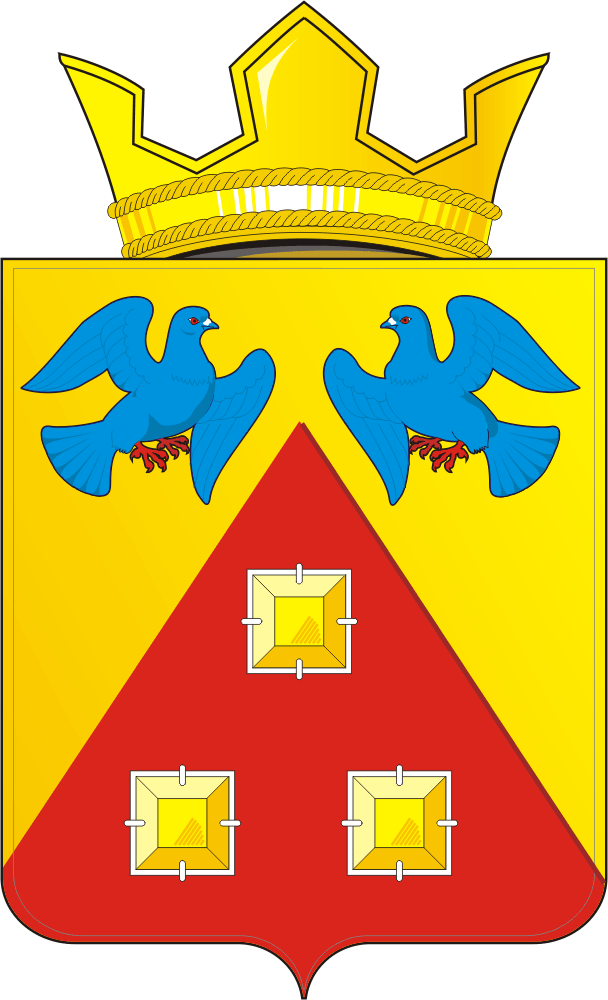 КОНТРОЛЬНО – СЧЕТНЫЙ  ОРГАН«СЧЕТНАЯ ПАЛАТА»МУНИЦИПАЛЬНОГО  ОБРАЗОВАНИЯ САРАКТАШСКИЙ  ПОССОВЕТ  САРАКТАШСКОГО РАЙОНА ОРЕНБУРГСКОЙ ОБЛАСТИ462100, Оренбургская область, п.Саракташ, ул.Свердлова/Депутатская, 5/5, тел. (35333) 6-11-97 E-mail: lan-ksp@mail.ru_______________________________________________            « 12 » апреля 2019 г.                                                                                                   № 3    Заключениепо результатам проведения внешней проверки годового отчета об исполнении бюджета муниципального образования Саракташский поссовет   Саракташского района Оренбургской области за 2018 год           Основание для проведения проверки: ст. 264.4 Бюджетного кодекса Российской Федерации, ст.49 Положения о бюджетном процессе в муниципальном образовании Саракташский поссовет Саракташского района Оренбургской области, утвержденного решением Совета депутатов муниципального образования Саракташский поссовет  от 28.11.2016 №95, ст. 8 Положения о контрольно–счетном  органе «Счетная палата» муниципального образования Саракташский поссовет Саракташского района Оренбургской области, утвержденного решением Совета депутатов муниципального образования Саракташский поссовет от 26.11.2015 года №29 (с изменениями от 07.07.2017г. №132, от 21.12.2017г. №181), пункт 2.1. плана работы Счетной палаты на 2019 год, утвержденного распоряжением председателя контрольно-счетного органа «Счетная палата» муниципального образования Саракташский поссовет от 24.12.2018г. №6-р, Распоряжение председателя Счетной палаты «О проведении внешней проверки годового отчета об исполнении бюджета муниципального образования Саракташский поссовет Саракташского района Оренбургской области за 2018 год» от 25.03.2019г. №3-рЦель проверки: проверка соблюдения единого порядка составления бюджетной отчетности муниципального образования; анализ показателей годового отчета об исполнении местного бюджета; подготовка заключения Счетной палаты на отчет об исполнении местного бюджета за 2018 год.        Объект проверки: Администрация муниципального образования Саракташский поссовет Саракташского района Оренбургской области.        Предмет проверки: годовая бюджетная отчётность администрации муниципального образования Саракташский поссовет Саракташского района Оренбургской области за 2018 год.        Руководитель и исполнитель: председатель контрольно-счетного органа «Счетная палата» муниципального образования Саракташский поссовет Никонова Л.А.        Сроки проведения проверки: с 01.04.2019г. по 12.04.2019г.        Ответственными должностными лицами в проверяемом периоде являлись: глава муниципального образования Саракташский поссовет Саракташского района Оренбургской области – Докучаев Александр Николаевич;        ведущий специалист-бухгалтер администрации муниципального образования Саракташский поссовет Саракташского района Оренбургской области - Чучкалова Людмила Владимировна.  Перечень законодательных и других нормативных правовых актов:Бюджетный кодекс Российской Федерации (далее БК РФ);Федеральный закон от 06.12.2011 №402-ФЗ «О бухгалтерском учете»;Приказ Минфина России от 28.12.2010 №191н «Об утверждении Инструкции о порядке составления и представления годовой, квартальной и месячной отчетности об исполнении бюджетов бюджетной системы Российской Федерации (далее Инструкция 191н);Приказ Минфина РФ от 1 декабря 2010г. №157н «Об утверждении Единого плана счетов бухгалтерского учета для органов государственной власти (государственных органов), органов местного самоуправления, органов управления государственными внебюджетными фондами, государственных академий наук, государственных (муниципальных) учреждений и Инструкции по его применению»;Приказ Минфина России от 06.12.2010 №162н «Об утверждении Плана счетов бюджетного учета и Инструкции по его применению»;Приказ Министерства финансов Российской Федерации от 01.07.2013 года №65н «Об утверждении Указаний о порядке применения бюджетной классификации Российской Федерации» (далее – Приказ 65н).Решение Совета депутатов муниципального образования Саракташский поссовет от 28.11.2016г. №95 «Об утверждении Положения о бюджетном процессе в муниципальном образовании Саракташский поссовет Саракташского района Оренбургской области» (далее – Положение о бюджетном процессе);Решение Совета депутатов муниципального образования Саракташский поссовет от 21.12.2017г. №177 «О бюджете муниципального образования Саракташский поссовет на 2018 год и на плановый период 2019 и 2020 годов», с изменениями и дополнениями.1. Внешняя проверка годовой бюджетной отчетности за 2018 год.1.1. Анализ отчетности по составу, содержанию, прозрачности и информативности показателей.Годовая бюджетная отчетность муниципального образования Саракташский поссовет за 2018 год представлена ведущим специалистом-бухгалтером администрации муниципального образования Саракташский поссовет в контрольно-счетный орган «Счетная палата» муниципального образования Саракташский поссовет (далее – Счетная палата) в соответствии со ст. 49 Положения о бюджетном процессе в срок, не позднее 01 апреля.Бюджетная отчетность, представленная сопроводительным письмом от 14.03.2019г. исх. №310 соответствует перечню форм, установленному для финансового органа подпунктом 11.2 Инструкции о порядке составления и представления годовой, квартальной и месячной отчетности об исполнении бюджетов бюджетной системы РФ, утвержденной приказом Минфина РФ от 28.12.2010 года №191н (далее – Инструкция №191н):Баланс по поступлениям и выбытиям бюджетных средств (ф. 0503140);Баланс исполнения бюджета (ф. 0503120);Справка по консолидируемым расчетам (ф. 0503125);Отчет о бюджетных обязательствах (ф. 0503128);Справка по заключению счетов бюджетного учета отчетного финансового года (ф. 0503110);Отчет о кассовом поступлении и выбытии бюджетных средств (ф. 0503124);Отчет об исполнении бюджета (ф. 0503117);Отчет о движении денежных средств (ф. 0503123);Отчет о финансовых результатах деятельности (ф. 0503121);Пояснительная записка (ф. 0503160).        Бюджетная отчетность представлена к проверке на бумажном носителе, сброшюрована, пронумерована, с оглавлением, что соответствует требованиям п. 4 Инструкции 191н.          Формы представленной бюджетной отчетности подписаны главой администрации Саракташского поссовета и ведущим специалистом-бухгалтером. Отчетность составлена нарастающим итогом с начала года в рублях с точностью до второго десятичного знака после запятой, что соответствует требованиям, предъявляемым п.9 Инструкции 191н.         Отдельные показатели, сформировавшиеся в бюджетном учете с отрицательным значением, отражены в бюджетной отчетности со знаком "минус", что соответствует требованиям, предъявляемым п.8 Инструкции 191н. В соответствии с п.7 Инструкции 191н, Приказа Минфина РФ от 13.06.1995 №49 «Об утверждении Методических указаний по инвентаризации имущества и финансовых обязательств» в целях составления годовой бюджетной отчетности проводится инвентаризация активов и обязательств в порядке, установленном экономическим субъектом в рамках формирования его учетной политики, в ходе которой проверяются и документально подтверждаются их наличие, состояние и оценка. Инвентаризация проведена в соответствии с распоряжением администрации МО Саракташский поссовет от 22.10.2018г. №39-р «О проведении инвентаризации  материальных ценностей». В нарушение п. 7 Инструкции 191н инвентаризация обязательств перед составлением годовой бюджетной отчетности не проведена.        В составе годового отчета представлена Справка по заключению счетов бюджетного учета отчетного финансового года (ф. 0503110), сформированная в разрезе бюджетной деятельности, которая отражает обороты по счетам бюджетного учета, подлежащим закрытию по завершении отчетного финансового года. Отчет об исполнении бюджета (ф.0503117) отражает показатели, характеризующие выполнение годовых утвержденных назначений на 2018 год по доходам, расходам и источникам финансирования дефицита бюджета. Отчет (ф.0503117) раздел 1 «Доходы бюджета» графа 4  соответствует объемам бюджетных назначений по доходам, закрепленных в Приложении 5 к решению Совета депутатов муниципального образования Саракташский поссовет от 20.12.2018г. №233;раздел 2 «Расходы бюджета»  графа 4 соответствует объемам утвержденных бюджетных назначений, закрепленных в Приложении 6 к решению Совета депутатов муниципального образования Саракташский поссовет от 20.12.2018г. №233 и уточненной бюджетной росписи. Бюджетные назначения по доходам в сумме 85 650 597,78 рублей, исполнены в размере 84 116 976,96 рублей, не исполнены назначения в сумме – 1 533 620,82 рублей.  Бюджетные назначения по расходам, отраженные в размере 86 676 101,90 рублей, исполнены в размере  83 537 786,79 рублей, неисполненные назначения составили 3 138 315,11 рублей. По состоянию на 01.01.2019 сложилось превышение доходов над расходами. Профицит бюджета составил 579 190,17 рублей. В балансе исполнения бюджета (ф. 0503120) отражены показатели в части бюджетной деятельности и средств во временном распоряжении. Средства во временном распоряжении отсутствуют. Показатели баланса на конец отчетного периода указаны с учетом проведенных при завершении финансового года заключительных оборотов по счетам бюджетного учета. Форма 0503120 сформирована на основании Баланса (ф.0503130) и сводного годового Баланса (ф.0503140) путем объединения показателей по строкам и графам отчетов, с одновременным исключением взаимосвязанных показателей.По данным I раздела Баланса (ф. 0503120) на 01.01.2019 года нефинансовые активы, в размере 231 404 562,68 рублей, состоят из числящихся по бюджетному учету основных средств (балансовая стоимость) – 9 900 596,34 рублей, амортизации основных средств – 5 856 684,47 рублей, остаточной стоимости которая составляет 4 043 911,87 рублей, остаточной стоимости непроизведенных активов – 3 875 625,60 рублей, материальных запасов – 2 527 887,91 рублей, нефинансовых активов имущества казны остаточной стоимостью – 220 908 787,80 рублей, расходов будущих периодов – 48 349,50 рублей.Во II разделе Баланса (ф.0503120) финансовые активы итоговый показатель составил на начало года 6 188 166,49 рублей, на конец года 7 602 722,38 рублей. Остатки на счетах местного бюджета по бюджетной деятельности по состоянию на 01.01.2018 года составляли 1 025 504,12 рублей, на конец года – 1 604 694,29 рублей, что соответствует показателям Баланса по поступлениям и выбытиям бюджетных средств (ф.0503140); финансовые вложения на конец года составили – 287 500,00 рублей, расчеты по доходам – 5 463 959,10 рублей, расчеты по выплатам – 246 568,99 рублей.Баланс актива на 01.01.2019г. составил – 239 007 285,06 рублей.Итоговый показатель по бюджетной деятельности III раздела пассива Баланса «Обязательства» сформирован на 01.01.2018 года в размере 15 482 895,34  рублей. На 01.01.2019 года итог по разделу составляет 7 072 068,10 рублей: из них расчеты по доходам в размере 6 846 781,14 рублей, резервы предстоящих расходов -225 286,96 рублей. Раздел IV Баланса (ф.0503120) содержит сведения о финансовом результате – 231 935 216,96 рублей, который сложился из финансового результата экономического субъекта  – 230 330 522,67 рублей, а также результата по кассовым операциям бюджета –  1 604 694,29 рублей.Баланс пассива составил – 239 007 285,06 рублей.        Итоговый показатель Баланса на начало отчетного года составлял 185 094 666,63 рублей, на конец года составил 239 007 285,06 рублей.        Согласно справке о наличии имущества и обязательств на забалансовых счетах по состоянию на 01.01.2019г. отражены остатки по забалансовому счету: 01 «Имущество, полученное в пользование» - 95 644,00 рублей; 21 «Основные средства стоимостью до 3 000 рублей включительно в эксплуатации» – 1 611 661,27 рублей; 23 «Периодические издания для пользования» - 2,00 рублей; 25 «Имущество, переданное в возмездное пользование (аренду)» – 67 966 689,90 рублей.         Отчет о финансовых результатах деятельности (ф. 0503121) содержит данные о финансовых результатах деятельности в разрезе кодов КОСГУ по состоянию на 1 января года, следующего за отчетным.Согласно представленному отчету (ф.0503121) доходы в отчетном периоде сложились в размере – 137 882 411,40 рублей, из них: - налоговые доходы – 43 575 689,22 рублей; - доходы от оказания платных услуг (работ) – 37 125,23 рублей; - штрафы, пени, неустойки, возмещения ущерба  – 51 725,00 рублей; - безвозмездные поступления от бюджетов бюджетной системы РФ – 42 657 143,18 рублей; - доходы от операций с активами – 14 330 464,51 рублей со знаком «минус»;        - прочие доходы – 65 891 193,28 рублей. Расходы за отчетный период составили – 75 558 965,73 рублей и сложились из расходов на: - оплату труда и начисления на выплаты по оплате труда – 6 487 143,67 рублей; - оплата работ, услуг – 32 503 782,94 рублей;- безвозмездные перечисления организациям – 1 727 854,60 рублей; - безвозмездные перечисления другим бюджетам бюджетной системы РФ – 31 190 098,00 рублей; - расходы по операциям с активами – 3 105 934,40 рублей;- прочие расходы – 544 152,12 рублей.Чистый операционный результат сложился в размере – 62 323 445,67 рублей за счет операций с нефинансовыми активами в размере 52 498 062,54 рублей и операций с финансовыми активами и обязательствами в размере 9 825 383,13 рублей. Отчет о движении денежных средств (ф. 0503123) отражает данные по кассовым поступлениям и кассовым выбытиям по счетам бюджетов в разрезе кодов классификации операций сектора государственного управления, а также изменение остатков средств. Отчет составлен на 1 января 2019 года, показатели отражены по бюджетной деятельности, с распределением по четырем разделам: «Поступления», «Выбытия», «Изменение остатков средств» и «Аналитическая информация по выбытиям». В разделе «Поступления» отражены доходы бюджета в размере 84 119 878,96 рублей, в разделе «Выбытия» отражены расходы бюджета в размере 83 537 786,79 рублей, в разделе «Изменение остатков средств» отражена разница между доходами и расходами бюджета по строке 400 в размере 582 092,17 рублей со знаком «минус», в разделе «Аналитическая информация по выбытиям» отражены расходы бюджета в размере 83 537 786,79 рублей, детализированные по аналитическим кодам бюджетной классификации.Отчет о кассовом поступлении и выбытии средств бюджета (ф. 0503124). В отчете отражены годовые объемы утвержденных бюджетных назначений на отчетный финансовый год по доходам, расходам, источникам финансирования дефицита бюджета с учетом их изменений на отчетную дату, а также объемы исполненных назначений. Показатели формы (0503124) соответствуют форме (0503117).Справка по консолидируемым расчетам (ф.0503125) составлена для определения взаимосвязанных показателей в части денежных и неденежных расчетов, подлежащих исключению при формировании консолидированных форм бюджетной отчетности. Представлена ф.0503125 по начислению доходов в виде безвозмездных поступлений от других бюджетов бюджетной системы Российской Федерации по счету 140110151 в  сумме 42 657 143,18 рублей (неденежные расчеты):- в корреспонденции со счетом 120551560  по безвозмездным поступлениям от финансового отдела; - в корреспонденции со счетом 110851310  по недвижимому имуществу, составляющему казну от администрации Саракташского района; по перечислению безвозмездных поступлений в бюджет муниципального образования Саракташский поссовет по счету 120551660 в  сумме 41 646 582,18 рублей (денежные расчеты):- в корреспонденции со счетом 121002151.Представлена ф.0503125 о счету 120551560 «Увеличение дебиторской задолженности по поступлениям от других бюджетов» в корреспонденции со счетом 121002151  в сумме 2 902,00 рублей (со знаком «минус») денежные расходы;В составе годового  отчета представлена также ф.0503125 по межбюджетным трансфертам из бюджета муниципального образования Саракташский поссовет, отражающая начисление по счету 140120251 в корреспонденции со счетом 130251730, на сумму  31 190 098,00 рублей (неденежные расчеты), и перечисление по счету 130251830 в корреспонденции со счетом 130405251 (денежные расчеты) на сумму 31 190 098,00 рублей.В Отчете о принятых бюджетных обязательствах (ф.0503128) итоговые показатели графы 4 «Утверждено бюджетных ассигнований» и графы 5 «Утверждено лимитов бюджетных обязательств» составляют 86 676 101,90 рублей, что соответствует аналогичным показателям, содержащимся в графе 4 «Утвержденные бюджетные назначения» отчета ф.0503117 «Отчет об исполнении бюджета». Показатели графы 6 «Принимаемые обязательства» отсутствуют. «Принятые бюджетные обязательства всего» графа 7 составляют 83 537 786,79 рублей из них «с применением конкурентных способов» графа 8 – 19 227 834,98 рублей. «Денежные обязательства» графа 9 – 83 537 786,79 рублей; показатели графы 10 «Исполнено денежных обязательств» соответствуют аналогичному показателю, содержащемуся в графе 5 «Исполнено» отчета ф.0503117 и составляют 83 537 786,79 рублей. Показатели графы 11 «Не исполнено принятых бюджетных обязательств» и графы 12 «Не исполнено принятых денежных обязательств» - 0,00 рублей. По форме 0503140 Баланс по поступлениям и выбытиям бюджетных средств согласно пунктам 101-103 Инструкции №191н отражаются данные о стоимости активов, обязательств и финансовом результате на начало года (вступительный баланс) и данные о стоимости активов, обязательств и финансовом результате за отчетный период, с учетом проведенных 31 декабря, при завершении финансового года, заключительных оборотов по счетам бюджетного учета. В форме, представленной к проверке, в Активе отражены показатели по остаткам средств на едином счете бюджета по разделу 1. «Финансовые активы», что соответствует результату по кассовым операциям бюджета, отраженным в Пассиве по разделу 3. «Финансовый результат»: на начало года в размере 1 025 504,12 рублей, на конец года в размере 1 604 694,29 рублей и соответствует одноименным показателям ф.0503120. Пояснительная записка (ф.0503160).Согласно п.152 Инструкции 191н пояснительная записка (ф.0503160) состоит из 5 разделов: "Организационная структура субъекта бюджетной отчетности", "Результаты деятельности субъекта бюджетной отчетности", "Анализ отчета об исполнении бюджета субъектом бюджетной отчетности", "Анализ показателей бухгалтерской отчетности субъекта бюджетной отчетности", "Прочие вопросы деятельности субъекта бюджетной отчетности". Раздел 1 «Организационная структура субъекта бюджетной отчетности»В составе раздела представлена Таблица №1 «Сведения об основных направлениях деятельности» и ф.0503161 «Сведения о количестве подведомственных участников бюджетного процесса, учреждений и государственных (муниципальных) унитарных предприятий» В таблице №1 гр.1, гр.2 заполнены некорректно. Информация в таблице характеризует цели деятельности субъекта бюджетной отчетности, а также вытекающие из них направления деятельности (функции) с кратким обоснованием соответствия целей и направлений деятельности (функций) субъекта бюджетной отчетности его учредительным документам либо положениям о соответствующих органах власти.В графе 1 указываются цели, для исполнения которых создан и функционирует субъект бюджетной отчетности. В графе 2 указывается краткая характеристика целей деятельности путем отражения основных направлений деятельности и функций субъекта бюджетной отчетности в рамках реализации установленных целей.Согласно ф.0503161 на начало и конец 2018 года администрация муниципального образования Саракташский поссовет  выступает в качестве главного распорядителя бюджетных средств (стр.050, 051).Количество муниципальных унитарных предприятий на 01.01.2019 года – 1 (стр.060).  Раздел 2 «Результаты деятельности субъекта бюджетной отчетности»               В  соответствии с Приказом Минфина России от 02.11.2017г.  №176н,  п. 154 утратил силу, соответственно Таблица №2 «Сведения о мерах по повышению эффективности расходования бюджетных средств» не представлена. Информация о мерах по повышению эффективности расходования бюджетных средств, включена я в раздел 2 текстовой части Пояснительной записки (ф. 0503160).        Согласно п.152 Инструкции №191н, второй раздел пояснительной записки, не содержит информацию:         - о техническом состоянии, эффективности использования, обеспеченности администрации и ее подразделений основными фондами (соответствия величины, состава, и технического уровня фондов, реальной потребности в них), основных мероприятиях по улучшению состояния и сохранности основных средств; характеристика комплектности, а также сведения о своевременности поступления материальных запасов.
Раздел 3 «Анализ отчета об исполнении бюджета субъектом бюджетной отчетности»        Таблица N3 «Сведения об исполнении текстовых статей закона (решения) о бюджете» представлена в составе годовой бюджетной отчетности. 

        Информация ф. 0503163 «Сведения об изменении бюджетной росписи главного распорядителя бюджетных средств» содержит обобщенные за отчетный период данные об изменениях бюджетной росписи главного распорядителя бюджетных средств с ссылкой на правовые основания их внесения, без указания причин внесенных уточнений (п.162 Инструкции 191н).Отклонения от бюджетных назначений, утвержденных решением о бюджете с бюджетной росписью на 31.12.2018г. составили 5 044 092,90 рублей.  В сведениях об исполнении бюджета (ф.  0503164) отражены обобщенные данные о результатах исполнения бюджета  главного распорядителя бюджетных средств на основании данных отчета ф.0503117. Доходы бюджета исполнены на 98,21%, расходы бюджета исполнены на 96,38% от утвержденных бюджетных назначений. В отчете указаны причины отклонений от планового процента исполнения по кодам видов доходов, целевых статей расходов. Раздел 4 «Анализ показателей бухгалтерской отчетности субъектабюджетной отчетности»В Сведениях о движении нефинансовых активов (ф.0503168) по бюджетной деятельности отражены данные по видам нефинансовых активов (основные средства, нематериальные активы, непроизведенные активы и материальные запасы). За отчетный период произошло увеличение основных средств на сумму 402 145,40 рублей, которое сложилось за счет поступления на сумму 2 597 707,09 рублей и выбытия на сумму 2 195 561,69 рублей. Остаток  материальных запасов уменьшился на сумму 629 130,92 рублей за счет поступления на сумму 1 719 265,29 рублей и выбытия на сумму 2 348 396,21 рублей. Непроизведенные активы на начало и конец отчетного периода отражены в сумме 3 875 625,60 рублей. Нефинансовые активы, составляющие имущество казны с начало года представлены следующим образом:- стоимость недвижимого имущества увеличилась за 2018 год на 47 640 943,53 рублей, в том числе за счет поступления на сумму 61 324 570,99 рублей и выбытия на 13 683 627,46 рублей. Остаточная стоимость на 01.01.2019г. составляет 119 437 507,73 рублей; - стоимость движимого имущества увеличилась на 1 380 000,00 рублей, в том числе за счет поступления на сумму 2 650 000,00 рублей и выбытия 1 270 000,00 рублей. Остаточная стоимость на 01.01.2019г. составила 8 408 990,84 рублей. Остатки по видам нефинансовых активов (основные средства, амортизация основных средств, непроизведенные активы, материальные запасы) соответствуют  остаткам, отраженным в (ф.0503120) «Баланс исполнения бюджета».   Сведения по дебиторской и кредиторской задолженности (ф.  0503169)        Дебиторская задолженность по бюджетной деятельности на 01.01.2019г. составляет 5 710 528,09 рублей, которая сложилась из задолженности:        - по счету 020500000 «Расчеты по доходам» в сумме 5 463 959,10 рублей, в том числе: по счету 020511000 «Расчеты с плательщиками налоговых доходов».        - по счету 020600000 «Расчеты по выданным авансам» в сумме 245 215,54 рублей, из них:           -  по счету 20621 «Расчеты по авансам по услугам связи» в сумме – 946,12  рублей;                  - по счету 20623 «Расчеты по авансам по коммунальным услугам» в сумме -  244 269,42 рублей.        - по счету 030300000«Расчеты по платежам в бюджеты» в сумме 1 353,45 рублей, в том числе: по счету 30302 «Расчеты по страховым взносам на обязательное социальное страхование на случай временной нетрудоспособности и в связи с материнством».Кредиторская задолженность по бюджетной деятельности на 01.01.2018г. составила 6 846 781,14 рублей, которая сложилась из задолженности по счету 020500000 «Расчеты по доходам» и уменьшилась по сравнению с аналогичным периодом прошлого года  на 8 492 303,08 рублей. По  состоянию на 01.01.2019 года по данным бюджетной отчетности, существует просроченная дебиторская задолженность в размере 5 463 959,10 рублей. Сведения о финансовых вложениях получателя бюджетных средств, администратора источников финансирования дефицита бюджета (ф.0503171) содержат обобщенные за отчетный период данные о финансовых вложениях и вложениях в финансовые активы субъекта бюджетной отчетности. По состоянию на 01.01.2019г. сумма финансового вложения составила 287 500,00 рублей – по счету    20432000 уставной фонд государственных (муниципальных) предприятий. В нарушении требований п.168 Инструкции 191н не заполнена гр.6 (наименование эмитента) ф.0503171. Информация в Сведениях об изменении остатков валюты баланса (ф.0503173) содержит обобщенные за отчетный период данные об изменении показателей на начало отчетного периода вступительного баланса главного распорядителя бюджетных средств  и баланса исполнения бюджета. Остаток валюты баланса на конец предыдущего отчетного финансового года составлял 183 369 512,03 рублей, на начало отчетного финансового года 185 094 666,63. Согласно (ф.0503173) сумма изменений – 1 725 154,60 рублей по причине исправления ошибок прошлых лет.В Сведениях об остатках денежных средств на счетах получателя бюджетных средств (ф.0503178)  отражены остатки денежных средств на счете на начало года в сумме 1 025 504,12  рублей; на конец года в сумме 1 604 694,29 рублей, которые соответствуют одноименным показателям, отраженным в Балансе (ф.0503120, ф.0503140).Раздел 5 «Прочие вопросы деятельности субъекта бюджетной отчетности»В таблице №4 «Сведения об особенностях ведения бюджетного учета» отражены особенности ведения бюджетного учета в соответствии с Инструкцией №157н от 01.12.2010г. «Об утверждении Единого плана счетов бухгалтерского учета для органов государственной власти (государственных органов), органов местного самоуправления, органов управления государственными внебюджетными фондами, государственных академий наук, государственных (муниципальных) учреждений и Инструкции по его применению».        Таблица №5 «Сведения о результатах мероприятий внутреннего государственного (муниципального) финансового контроля» в составе отчетности отсутствует.   Информация о непредставлении формы отражена в текстовой части раздела 5 "Прочие вопросы деятельности субъекта бюджетной отчетности" пояснительной записки.        Таблица №6 «Сведения о проведении инвентаризаций» формируется по результатам проведенной в целях составления годовой отчетности инвентаризации имущества и обязательств. При отсутствии расхождений по результатам инвентаризации данная таблица не заполняется. Факт проведения годовой инвентаризации отражен в текстовой части раздела 5 "Прочие вопросы деятельности субъекта бюджетной отчетности" пояснительной записки.Сведения об исполнении судебных решений по денежным  обязательствам бюджета (ф.0503296) содержат данные о суммах по судебным решениям  судов судебной системы Российской Федерации в размере 250 000,00 рублей. Денежные обязательства исполнены в полном объеме.         В таблице №7 «Сведения о результатах внешнего государственного (муниципального) финансового контроля» отражена информация о проведенных в отчетном периоде мероприятиях по внешнему государственному (муниципальному) финансовому контролю в сфере бюджетных правоотношений.          В составе пояснительной записке в соответствии с требованиями п.8 Инструкции 191н отражена информация о не представлении в составе годового отчета, ввиду отсутствия числовых значений следующих форм:ф. 0503162 «Сведения о результатах деятельности»;ф. 0503166 «Сведения об исполнении мероприятий в рамках целевых программ»;        ф. 0503167 «Сведения о целевых иностранных кредитах»;          ф.0503172 «Сведения о государственном (муниципальном) долге, предоставленных бюджетных кредитах» (представлена в составе отчетности без числовых значений);        ф. 0503174 «Сведения о доходах бюджета от перечисления части прибыли (дивидендов) государственных (муниципальных) унитарных предприятий, иных организаций с государственным участием в капитале»;        ф.0503190 «Сведения о вложениях в объекты недвижимого имущества, объектах незавершенного строительства»;таблицы №5,6.2. Анализ исполнения бюджета муниципального образования Саракташский поссовет Бюджет муниципального образования Саракташский поссовет на 2018 год и на плановый период 2019 и 2020 годов утвержден решением Совета депутатов      муниципального образования  Саракташский поссовет от 21.12.2017г. №177,  бюджет по доходам на 2018 год принят в размере 81 632 009,00 рублей и расходам в размере  81 632 009,00 рублей. В ходе исполнения бюджета представительным органом производились  уточнения бюджетных назначений (решение Совета депутатов от 28.02.2018г. №185; 29.05.2018г. №197; 03.08.2018г. №206; 09.11.2018г. №222; 29.11.2018г. №229; 20.12.2018г. №233). В результате общая сумма бюджетных назначений по доходам была увеличена на 4 018 588,78 рублей или на 4,9% от первоначально утверждённых показателей, по расходам увеличена на 5 044 092,90 рублей или на 6,2% от первоначально утверждённых показателей.В результате внесения изменений, сумма утвержденных бюджетных назначений по доходам составила 85 650 597,78 рублей, по расходам – 86 676 101,90 рублей (Табл. №1).                                                                                                         Таблица №1(руб.)2.1. Анализ исполнения бюджета по доходамСогласно показателям отчета об исполнении бюджета муниципального образования Саракташский поссовет (ф. 0503117) объем утвержденных бюджетных назначений по доходам в размере 85 650 597,78 рублей  исполнен на 98,2%, или в размере 84 116 976,96 рублей (Приложение 1).Бюджетные назначения по доходам не исполнены на сумму 1 533 620,82 рублей.Показатель исполнения по доходам в 2018 году (84 116 976,96 рублей) меньше  показателя 2017 году (110 995 205,83 рублей) на 26 878 228,87 рублей (24,2%).Налоговые и неналоговые доходыВ первоначально принятом Решении о бюджете на 2018 год и на плановый период 2019 и 2020 годов (от 21.12.2017г. №177) прогнозировались собственные доходы в сумме 43 766 609,00 рублей. Уточненные назначения не выполнены на сумму 1 529 745,56 рублей, или 3,5%. Сумма поступлений собственных доходов в местный бюджет в 2018 году по сравнению с 2017 годом увеличилась на 3 404 369,73 рублей или на 8,8% (Приложение 2). Доля налоговых и неналоговых доходов в общем объеме доходов составила 50,2%.Основную долю 99,8% собственных доходов занимают налоговые доходы, которые составили 42 151 938,21 рублей или 96,3% от утверждённого плана. По отношению к 2017 году их поступление увеличилось на 3 630 010,36 рублей или на 9,4%. В структуре налоговых платежей основными доходными источниками, как и в предыдущем году, являются: налог на доходы физических лиц (50,7%), налоги на имущество (27,8%),  налоги на товары (работы, услуги), реализуемые на территории Российской Федерации (18,1%).При уточненных бюджетных назначениях по налогу на доходы физических лиц в размере 21 289 000,00 рублей, исполнение составило 21 411 804,91 рублей  или 100,6%;налоги на товары (работы, услуги), реализуемые на территории Российской Федерации поступили в бюджет муниципального образования Саракташский поссовет в сумме 7 621 579,51 рублей, или 100% от утвержденных бюджетных назначений 7 620 530,84 рублей;налоги на совокупный доход поступили в местный бюджет в сумме 1 399 320,41 рублей, или 96,0% от утвержденных бюджетных назначений 1 458 469,16 рублей;налоги на имущество при уточненных бюджетных назначениях 13 398 609,00  рублей, исполнены в сумме 11 719 213,49 рублей, или на 87,5%. При этом поступления по земельному налогу составили 10 703 397,93 рублей при плане 12 018 609,00 рублей, в том числе: земельный налог с организаций 5 999 339,58 рублей или 80,2%; земельный налог с физических лиц 4 704 058,35 рублей или 103,6%, налогу на имущество физических лиц – 1 015 815,56 рублей при плане 1 380 000,00 рублей. Поступление неналоговых доходов в местный бюджет составило 84 925,23 рублей при отсутствии плановых назначений. Относительно уровня 2017 года объём неналоговых доходов бюджета в 2018 году уменьшился на 225 640,63 рублей или на 72,7%.Безвозмездные поступленияДоля безвозмездных поступлений в общем объеме доходов (84 116 976,96 рублей) составила 49,8%, или 41 880 113,52 рублей.Сумма безвозмездных поступлений в бюджет в 2018 году по сравнению с 2017 годом уменьшилась на 30 282 598,60 рублей или на 42,0%. Безвозмездные поступления исполнены на 100%. (Приложение 3). В бюджет поселения поступили дотации – 22 697 470,00 рублей (54,2%),  иные межбюджетные трансферты  - 18 949 112,18 рублей (45,2%), безвозмездные поступления от негосударственных организаций – 213 718,78 рублей (0,5%), прочие безвозмездные поступления – 22 714,56 рублей (0,1%). Производился возврат остатков субсидий, субвенций и иных межбюджетных трансфертов, имеющих целевое назначение прошлых лет из бюджетов сельских поселений на сумму 2 902,00 рублей  со знаком «минус».2.2. Анализ исполнения бюджета по расходам        Внешняя проверка годового отчета об исполнении бюджета муниципального образования Саракташский поссовет показала, что расходы по обязательствам местного бюджета исполнены в сумме 83 537 786,79 рублей или 96,4 % от планового объёма расходов бюджета. Не исполненные ассигнования составляют 3 138 315,11 рублей. По сравнению с показателями 2017 года (110 280 678,12 рублей) уровень расходов бюджета уменьшился на 26 742 891,33 или 24,2% (Приложение 4).         Уменьшение финансирования отмечается по разделам: 0500 Жилищно-коммунальное хозяйство (на  70,0%), 1100 Физическая культура и спорт (на 81,9%). Увеличение расходов отмечается по разделам: 0100 Общегосударственные вопросы (на 4,6%), 0300 Национальная безопасность и правоохранительная деятельность (на 10,6%), 0400 Национальная экономика (на 58,4%), 1000 Социальная политика (на 15,0%), 0800 Культура, кинематография (на 31,4%).Рис.2. Структура расходов бюджета муниципального образования Саракташский поссовет в  2018 году, (в %).Согласно рисунку 2, приоритетными направлениями расходных обязательств местного бюджета являются национальная экономика (29,2% в структуре расходов бюджета), культура и кинематография (26,7%), ЖКХ (21,4%). Сведения по структуре расходов бюджета муниципального образования Саракташский поссовет за 2018 год, в разрезе разделов экономической классификации, приведены в таблице №2:Таблица №2 (рубли)По разделу 0100 «Общегосударственные вопросы» бюджетные назначения исполнены в сумме 8 493 167,15 рублей или 98,8% от запланированных расходов. В течение 2018 года уточненные бюджетные назначения в целом по разделу уменьшились на 61 771,97 рублей или на 0,7% к первоначально утвержденным назначениям. Расходы по данному разделу в 2018 году увеличились на 371 160,79 рублей или на 4,6%, по сравнению с 2017 годом. Бюджетные назначения по разделу 0300 «Национальная безопасность и правоохранительная деятельность» исполнены почти на 100% в сумме 946 598,86рублей.  По сравнению с 2017 годом расходы увеличились на 90 465,69 рублей или на 10,6%. Расходные обязательства местного бюджета по разделу 0400 «Национальная экономика» исполнены в сумме 24 376 739,96 рублей, что составляет 100% от плановых показателей на 2018 год и выше фактического исполнения за 2017 год на 8 985 616,12 рублей или 58,4%.  Данный раздел представлен одним подразделом 0409 «Дорожное хозяйство (дорожные фонды)».Расходы по разделу 0500 «Жилищно-коммунальное хозяйство» исполнены в сумме 17 905 833,56 рублей или почти 100% от плановых назначений (17 907 061,15 рублей) и ниже фактического исполнения за 2017 год на 41 676 879,92 рублей или 70%.  По подразделу 0501 «Жилищное хозяйство» производились расходы в размере 1 992 960,23 рублей или 100% от уточненных назначений. Средства подраздела были направлены:- на исполнение обязательств по уплате взносов на капитальный ремонт в отношении помещений, собственниками которых являются органы местного самоуправления в сумме 50 760,23 рублей;- на выкуп жилого помещения, в рамках реализации муниципальной программы «Переселение граждан Саракташского поссовета из аварийного жилищного фонда на 2013-2017 годы»Расходные обязательства по подразделу 0502 «Коммунальное хозяйство» исполнены в 2018 году в сумме 42 184,32 рублей или на 100% от плановых назначений.  Бюджетные средства направлены:- на оплату услуг по теплоснабжению помещений, являющихся муниципальной собственностью муниципального образования Саракташский поссовет.По подразделу 0503 «Благоустройство» производились расходы в размере 15 870 689,01 рублей или 100% от уточненных назначений. Общая сумма расходов по разделу 0800 «Культура, кинематография» составила 22 337 197,26 рублей или 88,0% от плановых назначений. В течение года бюджетные назначения на культуру уменьшились на 1 282 527,74 рублей или на 4,8%. По сравнению с 2017 годом расходы увеличились на 5 344 107,94 рублей или на 31,4%.         Данный раздел представлен одним подразделом 0801 «Культура».          По подразделу финансирование сложилось следующим образом:- на проведение культурно-массовых мероприятий в п.Саракташ – 445 372,26 рублей;- на поддержку муниципальных учреждений культуры  – 221 240 025,00 рублей средства местного бюджета.Бюджетные ассигнования по разделу 1000 «Социальная политика» в 2018 году исполнены в сумме 9 248 900,00 рублей или 100% от плановых назначений с увеличением к уровню 2017 года на 1 205 600,00 или на 15,0%.  Данный раздел представлен одним подразделом 1003 «Социальное обеспечение населения», расходы были направлены:- на реализацию муниципальной программы «Реализация муниципальной политики на территории муниципального образования Саракташский поссовет Саракташского района Оренбургской области на 2018-2021 годы» подпрограмма «Обеспечение жильем молодых семей в муниципальном образовании Саракташский поссовет на 2018 год» в сумме 9 248 900,00 рублей. Финансирование осуществлялось за счет средств: федерального бюджета – 2 325 999,13 рублей,  областного бюджета   4 666 400,87 рублей, местного бюджета – 2 256 500,00 рублей;По разделу 1100 «Физическая культура и спорт» утвержденные бюджетные назначения в сумме 229 350,00 рублей исполнены на 100% (229 350,00 рублей). В течение 2018 года уточненные бюджетные назначения в целом по разделу 1100 уменьшились на 170 650,00 рублей  или на 42,7% к первоначально утвержденным назначениям (400 000,00 рублей). Расходы по данному разделу в 2018 году уменьшились на 1 040 461,95 рублей или на 81,9%, по сравнению с 2017 годом. Бюджетные ассигнования подраздела 1101 «Физическая культура» в размере 229 350,00 рублей были направлены на мероприятия в области физической культуры, спорта и туризма. 3. Источники финансирования дефицита бюджета Саракташского поссовета Решением Совета депутатов муниципального образования Саракташский поссовет от 21.12.2017г. №177 «О бюджете муниципального образования Саракташский поссовет на 2018 год и плановый период 2019 и 2020 годов» первоначально местный бюджет утвержден без дефицита.   Фактическое исполнение бюджета осуществлено с профицитом в размере 579 190,17 рублей.         Остаток средств на начало 2018 года по данным Баланса (ф.0503120, 0503140) составил 1 025 504,12 рублей, исполнение по доходам – 84 116 976,96 рублей, исполнение по расходам – 83 537 786,79 рублей,  остаток средств на счете на конец отчетного периода 1 604 694,29 рублей.4.  Анализ состояния дебиторской (кредиторской) задолженностиПо  состоянию 31 декабря 2018 года, по данным Баланса (ф.0503120) и  показателям Сведений по дебиторской и кредиторской задолженности (ф.0503169), Пояснительной записки (ф.0503160) дебиторская задолженность составляет  5 710 528,09 рублей, в том числе: по счету 020600000 «Расчеты по выданным авансам» в сумме 245 215,54 рублей,  по счету 030300000 «Расчеты по платежам в бюджеты» в сумме 1 353,45 рублей, просроченная по счету  020511000 «Расчеты с плательщиками налоговых доходов» в сумме 5 463 959,10 рублей и кредиторская задолженность в размере 6 846 781,14 рублей, в том числе  по счету  1 205 11 000 «Расчеты с плательщиками налоговых доходов». ВЫВОДЫ:Годовая бюджетная отчетность муниципального образования Саракташский поссовет за 2018 год представлена в соответствии с требованием статьи 264.1 БК РФ.Годовая отчетность представлена на бумажном носителе и в электронном виде с сопроводительным письмом, подписана главой муниципального образования Саракташский поссовет и ведущим специалистом – бухгалтером  администрации, составлена нарастающим итогом с начала года в рублях с точностью до второго десятичного знака после запятой, что соответствует предъявляемым требованиям. В соответствии с требованиями Инструкции 191н отчетность сброшюрована,  пронумерована, с оглавлением.        3. Представленная бюджетная отчетность соответствует перечню форм, установленному пунктом 11.2 Инструкции 191н для финансового органа, а следовало предоставить согласно пункту 11.1 для главного распорядителя, распорядителя, получателя бюджетных средств, главного администратора, администратора источников финансирования дефицита бюджета, главного администратора, администратора доходов бюджета.4. Состав Пояснительной записки соответствует требованиям  п. 152  Инструкции 191н. 5. В нарушение п. 7 Инструкции 191н инвентаризация обязательств перед составлением годовой бюджетной отчетности не проведена.        6. В таблице N1 пояснительной записки (ф.0503160) «Сведения об основных направлениях деятельности» гр.1, гр.2 заполнены некорректно.        Информация в таблице характеризует цели деятельности субъекта бюджетной отчетности, а также вытекающие из них направления деятельности (функции) с кратким обоснованием соответствия целей и направлений деятельности (функций) субъекта бюджетной отчетности его учредительным документам либо положениям о соответствующих органах власти.     В графе 1 указываются цели, для исполнения которых создан и функционирует субъект бюджетной отчетности.    В графе 2 указывается краткая характеристика целей деятельности путем отражения основных направлений деятельности и функций субъекта бюджетной отчетности в рамках реализации установленных целей.        7. Согласно п.152 Инструкции №191н,  второй раздел пояснительной записки, не содержит информацию:         - о техническом состоянии, эффективности использования, обеспеченности администрации и ее подразделений основными фондами (соответствия величины, состава,  и технического уровня фондов, реальной потребности в них),   основных мероприятиях по улучшению состояния и сохранности основных средств; характеристика комплектности, а также сведения о своевременности поступления материальных запасов.        8. В нарушении требований п.168 Инструкции 191н не заполнена гр.6 (наименование эмитента) ф.0503171 «Сведения о финансовых вложениях получателя бюджетных средств, администратора источников финансирования дефицита бюджета» 9. Информация ф. 0503163 «Сведения об изменении бюджетной росписи главного распорядителя бюджетных средств» содержит обобщенные за отчетный период данные об изменениях бюджетной росписи главного распорядителя бюджетных средств с ссылкой на правовые основания их внесения, без указания причин внесенных уточнений (п.162 Инструкции 191н).В графе 5 указываются причины внесенных уточнений со ссылкой на правовые основания их внесения (статьи Бюджетного кодекса Российской Федерации и закона (решения) о соответствующем бюджете).10. В ходе исполнения бюджета 6 раз производилось уточнение бюджетных назначений. В результате общая сумма бюджетных назначений по доходам была увеличена на 4 018 588,78 рублей или на 4,9% от первоначально утверждённых показателей, по расходам увеличена на 5 044 092,90 рублей или на 6,2% от первоначально утверждённых показателей.Согласно требований ст.36 Бюджетного кодекса РФ все решения о внесении изменений в утвержденный бюджет муниципального образования Саракташский поссовет на 2018 год обнародованы.11. Бюджет муниципального образования Саракташский поссовет исполнен по доходам в сумме 84 116 976,96 рублей или 98,2%, расходам в сумме  83 537 786,79 рублей или 96,4 % ,  с профицитом бюджета  в размере 579 190,17 рублей.        12. Остаток средств на начало 2018 года по данным Баланса (ф.0503120, 0503140) составил 1 025 504,12 рублей, остаток средств на счете на конец отчетного периода 1 604 694,29 рублей.13. Дебиторская задолженность на конец года составила 5 710 528,09 рублей, в том числе просроченная - 5 463 959,10 рублей. Кредиторская задолженность на конец года составила 6 846 781,14 рублей, в том числе просроченная по данным бюджетной отчётности не числится.Обращая внимание на вышеуказанные замечания, рекомендуем: 1. Главному распорядителю бюджетных средств обеспечить контроль за качеством бюджетной отчетности.          2. Представлять годовую бюджетную отчетность, согласно пункту 11.1 Инструкции 191н. 3. Принять меры к недопущению факторов, негативно влияющих на достоверность бюджетной отчетности.4. Совету депутатов муниципального образования Саракташский поссовет утвердить Отчет об исполнении  бюджета муниципального образования Саракташский поссовет за 2018 год.  Председатель Счетной палаты  Саракташского поссовета          					           Л.А. Никонова   Ознакомлены:Решение Совета депутатов о бюджете на 2017 год и на плановый период 2018 и 2019 годовПоказатели бюджета на 2018 год (руб.)Показатели бюджета на 2018 год (руб.)Показатели бюджета на 2018 год (руб.)Решение Совета депутатов о бюджете на 2017 год и на плановый период 2018 и 2019 годовДоходыРасходыДефицит (-)от 21.12.2017г. №17781 632 009,0081 632 009,000,00Решения Совета депутатов о бюджете на 2018 год (с изменениями)Решения Совета депутатов о бюджете на 2018 год (с изменениями)Решения Совета депутатов о бюджете на 2018 год (с изменениями)Решения Совета депутатов о бюджете на 2018 год (с изменениями)от 28.02.2018г. №18582 023 109,0082 023 109,000,00от 29.05.2018г. №19780 071 653,0080 075 504,863 851,86от 03.08.2018г. №20686 228 393,2886 232 245,143 851,86от 09.11.2018г. №22286 228 393,2887 253 897,401 025 504,12от 29.11.2018г. №22986 228 393,2887 253 897,401 025 504,12от 20.12.2018г. №233 85 650 597,7886 676 101,901 025 504,12 Итого внесено изменений в бюджетИтого внесено изменений в бюджетИтого внесено изменений в бюджетИтого внесено изменений в бюджетв рублях4 018 588,785 044 092,901 025 504,12в процентах4,96,2-Рис.1. Структура безвозмездных поступлений в бюджет муниципального образования Саракташский поссовет  за 2018 год, (в %).РазделНаименованиеПо данным   ф.0503127 По данным   ф.0503127 По данным   ф.0503127 Исполнение  %РазделНаименованиеУтвержденные назначенияИсполненоНеисполненные назначения Исполнение  %ИТОГО  РАСХОДОВИТОГО  РАСХОДОВ86 676 101,9083 537 786,793 138 315,1196,40100Общегосударственные вопросы8 593 228,038 493 167,15100 060,8898,80300 Национальная безопасность и правоохранительная деятельность 947 850,50946 598,861 251,641000400Национальная экономика24 376 739,9624 376 739,960,001000500Жилищно-коммунальное хозяйство17 907 061,1517 905 833,561 227,591000800Культура, кинематография25 372 972,2622 337 197,263 035 775,0088,01000Социальная политика9 248 900,009 248 900,000,001001100Физическая культура и спорт229 350,00229 350,000,00100